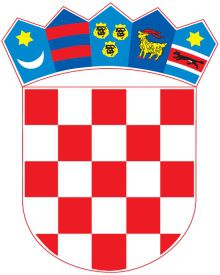 REPUBLIKA HRVATSKAZADARSKA ŽUPANIJA OSNOVNA ŠKOLA KRUNE KRSTIĆAPOVJERENSTVO ZA PROVEDBU JAVNOG POZIVAZ   A   D   A   RZadar,  19.prosinca 2016.godineKlasa: 602-02/16-01/254Urbroj:2198/01-21-16-5Sukladno članku 14. stavku 7. podstavku 13.  Pravilnika o izvođenju izleta, ekskurzija i drugih odgojno-obrazovnih aktivnosti izvan škole („Narodne novine“ broj 67/2014 i 81/15), a nakon otvaranja ponuda pristiglih temeljem javnog poziva za organizaciju višednevne izvanučioničke nastave učenika četvrtih razreda Osnovna škola Krune Krstića objavljujePOPIS ODABRANIH PONUDAPovjerenstvo za provedbu javnog poziva za organizaciju višednevne izvanučioničke nastave  učenika IV. a, IV. b, IV. c i IV. d razreda prema javnom pozivu 3/2016 utvrdilo je da će ponude sljedećih ponuditelja biti predstavljene roditeljima na roditeljskom sastanku koji će se održati dana 22. prosinca  2016. godine u 18,00 sati u maloj dvorani:Pegasus d.o.o.Eško d.o.o.Terra d.o.o.Pozivamo predstavnike odabranih ponuda da najave dolazak na roditeljski sastanak ukoliko želi osobno prezentirati  ponude.Predsjednica povjerenstva                                                                                                             Ivana Gobin